ПОСТАНОВЛЕНИЕ14.12.2016                                                                                                             № 245О внесении изменений в постановление Администрации города Шарыпово от 28.02.2014 № 48«Об утверждении Положения о системе оплаты труда работников Муниципального казенного учреждения «Центр бухгалтерского учета и техническогообслуживания Управления образованием Администрации города Шарыпово»(в редакции от 30.09.2014 № 226, от 20.05.2015 № 92, от 29.01.2016 № 08, от 14.07.2016 № 144)»В соответствии с Трудовым кодексом Российской Федерации,      Федеральным законом от 06.10.2003 № 131 - ФЗ «Об общих принципах организации местного самоуправления в Российской Федерации»,                         Законом Красноярского края от 29.10.2009 № 9-3864 «О системах оплаты труда работников краевых государственных учреждений», постановлением Правительства Красноярского края от 15.11.2016 № 578-п                                                       «О внесении изменений в постановление Правительства Красноярского края                    от 15.12.2009 № 648-п «Об утверждении Примерного положения об оплате труда работников краевых государственных бюджетных и казенных учреждений, подведомственных министерству образования Красноярского края», руководствуясь статьей 34 Устава города Шарыпово,ПОСТАНОВЛЯЮ:1. В приложение «Положение о системе оплаты труда работников                         МКУ ЦБУ и ТО УО города Шарыпово» к постановлению Администрации города Шарыпово от 28.02.2014 № 48 «Об утверждении Положения о системе оплаты труда работников Муниципального казенного учреждения                          «Центр бухгалтерского учета и технического обслуживания Управления образованием Администрации города Шарыпово» (в редакции от 30.09.2014                № 226, от 20.05.2015 № 92, от 29.01.2016 № 08, от 14.07.2016 № 144)»                        внести следующие изменения:1.1. Пункт 2.1 раздела 2 изложить в следующей редакции: «2.1. Размеры окладов (должностных окладов), ставок заработной платы конкретным работникам устанавливаются директором МКУ ЦБУ и ТО УО                             на основе требований к профессиональной подготовке и уровню квалификации, которые необходимы для осуществления соответствующей профессиональной деятельности, с учетом сложности и объема выполняемой работы                                         в соответствии с размерами окладов (должностных окладов), ставок заработной платы, установленных в настоящем разделе:ПКГ «Общеотраслевые должности служащих второго уровня»ПКГ «Общеотраслевые должности служащих третьего уровня»ПКГ «Общеотраслевые должности служащих четвертого уровня»ПКГ «Общеотраслевые профессии рабочих первого уровня»ПКГ «Общеотраслевые профессии рабочих второго уровня»ПКГ «Средний медицинский и фармацевтический персонал»Должности, не включенные в ПКГВ качестве повышающих коэффициентов к окладам может быть предусмотрено увеличение минимальных окладов при наличии квалификационной категории:1.2. В пункте 8.3 раздела 8 цифру «36,26» заменить цифрой «35,46».2. Контроль за исполнением настоящего постановления возложить                     на заместителя Главы города Шарыпово по социальным вопросам Ю.В. Рудь.3. Настоящее постановление  вступает в силу  с 01 января 2017 года                      и подлежит размещению на официальном сайте Администрации города Шарыпово в сети Интернет.Временно исполняющий полномочияГлавы города Шарыпово                                                                        А.С. ПогожевКвалификационные уровниДолжностьРазмер оклада (должностного   оклада), ставки  заработной платы, руб.1 квалификационный уровеньАдминистраторДиспетчер31704 квалификационный уровеньМеханик48315 квалификационный уровеньЗаместитель начальника по АХР5457Квалификационные уровниДолжностьРазмер оклада (должностного   оклада), ставки  заработной платы, руб.1 квалификационный уровеньБухгалтерБухгалтер-ревизорБухгалтер-кассирЭкономистЭкономист-статистИнженер-программистИнженерЮрисконсультСпециалист по кадрам34842 квалификационный уровеньБухгалтер 2 категорииБухгалтер-ревизор 2 категорииБухгалтер-кассир 2 категорииЭкономист 2 категорииЭкономист-статист 2 категорииИнженер-программист 2 категорииИнженер 2 категорииЮрисконсульт 2 категории38283 квалификационный уровеньБухгалтер 1 категорииБухгалтер-ревизор 1 категорииБухгалтер-кассир 1 категорииЭкономист 1 категорииЭкономист-статист 1 категорииИнженер-программист 1 категорииИнженер 1 категорииЮрисконсульт 1 категории42024 квалификационный уровеньВедущий бухгалтерВедущий бухгалтер-ревизорВедущий экономистВедущий экономист-статистВедущий инженер-программистВедущий инженерВедущий юрисконсульт50515 квалификационный уровеньЗаместитель главного бухгалтера5897Квалификационные уровниДолжностьРазмер оклада (должностного   оклада), ставки  заработной платы, руб.1 квалификационный уровеньНачальник отдела63383 квалификационный уровеньГлавный бухгалтерЗаместитель директора по финансовым вопросам7907Квалификационные уровниДолжностьРазмер оклада (должностного   оклада), ставки  заработной платы, руб.1 квалификационный уровеньДворникУборщик служебных помещенийСторож2454Квалификационные уровниДолжностьРазмер оклада (должностного   оклада), ставки  заработной платы, руб.1 квалификационный уровеньВодитель28572 квалификационный уровеньРабочий по обслуживанию здания3484Квалификационные уровниДолжностьРазмер оклада (должностного   оклада), ставки  заработной платы, руб.4 квалификационный уровеньФельдшер4124ДолжностьРазмер оклада (должностного оклада), ставки заработной платыСпециалист по охране труда3484Специалист по охране труда 2 категории3828Специалист по охране труда 1 категории4202Выплата за классность водителям- первый класс;- второй класс25%10%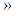 